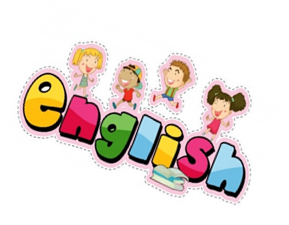 EVALUACIÓN FORMATIVA                                                              SEMANA 20  DEL 10  AL 14 DE  AGOSTO AÑO    2020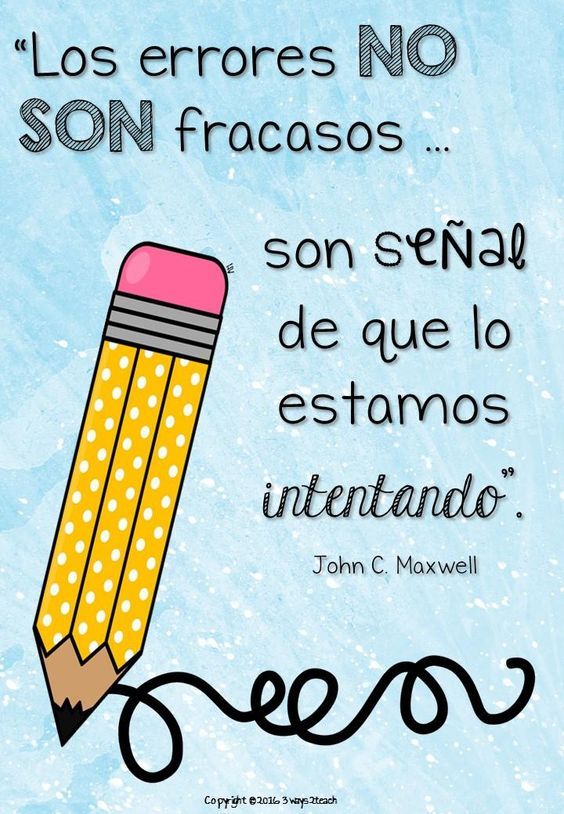 ASIGNATURA /CURSOInglés – 2° básicoNOMBRE DEL PROFESOR/APía Cáceres CONTENIDOBook presentationSchool supplies HABILIDADESCompletar textos y expresión escrita de frases, oraciones, invitaciones, emails y diálogos, de acuerdo a un modelo y con apoyo visual, y de vocabulario en torno a temas conocidos o de otras asignaturas.OBJETIVO DE APRENDIZAJE DE LA UNIDAD 1 (TEXTUAL) Escribir (por ejemplo: copiar o completar) palabras y oraciones simples de acuerdo a un modelo, acerca de temas conocidos o de otras asignaturas. (OA 13)OBJETIVO DE CLASEEvaluar aprendizajes de   los indicadores desarrollados en clase de semana 15-18-19.INDICADORES DE EVALUACIÓNRelacionan imagen con contenido de texto.ACTIVIDAD(ES) Y RECURSOS PEDAGÓGICOS ACTIVIDADES:Desarrollo de evaluación formativa de inglés, de acuerdo a las actividades realizadas en semana 15-18 y 19.Adjunto link de la evaluación que debes realizar por internet.https://docs.google.com/forms/d/e/1FAIpQLSdRTbByZTXVUDpUPG7NSWUFJLKMyqxLPLPiB7UX_JXYLg5mCQ/viewformDe no tener acceso a la evaluación en línea, puedes enviar las respuestas a docente vía correo electrónico a docente o vía WhatsApp.RECURSOS: Evaluación digital, mediante driveEvaluación en formato pdfCuadernoLápizTablet- computador-celularPresentación power pointEVALUACIÓN FORMATIVASe evaluará  a través de evaluación en línea mediante drive. ESTE MÓDULO DEBE SER ENVIADO AL SIGUIENTE CORREO ELECTRÓNICO pia.caceres@colegio-jeanpiaget.cl Se sugiere sacar una foto de la guía y enviarla con el nombre del estudiante y el curso al cual pertenece al correo anteriormente mencionado.Fecha de entrega guía desarrollada: viernes 14 de agosto  